T.CAKÇAKALE  KAYMAKAMLIĞI ŞEHİT SONGÜL YAKUT İLKOKULU MÜDÜRLÜĞÜ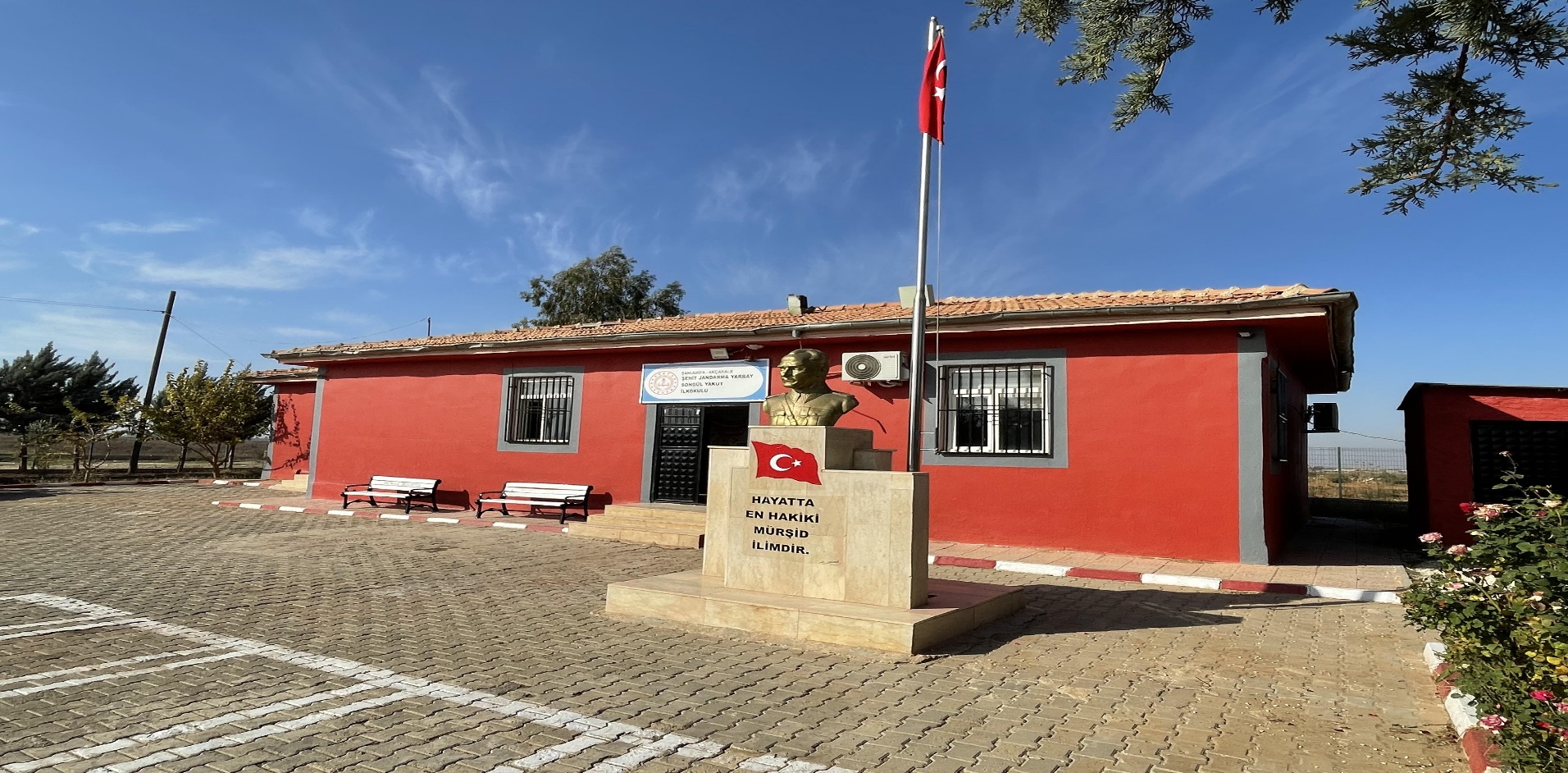                                                2024-2028 STRATEJİK PLANI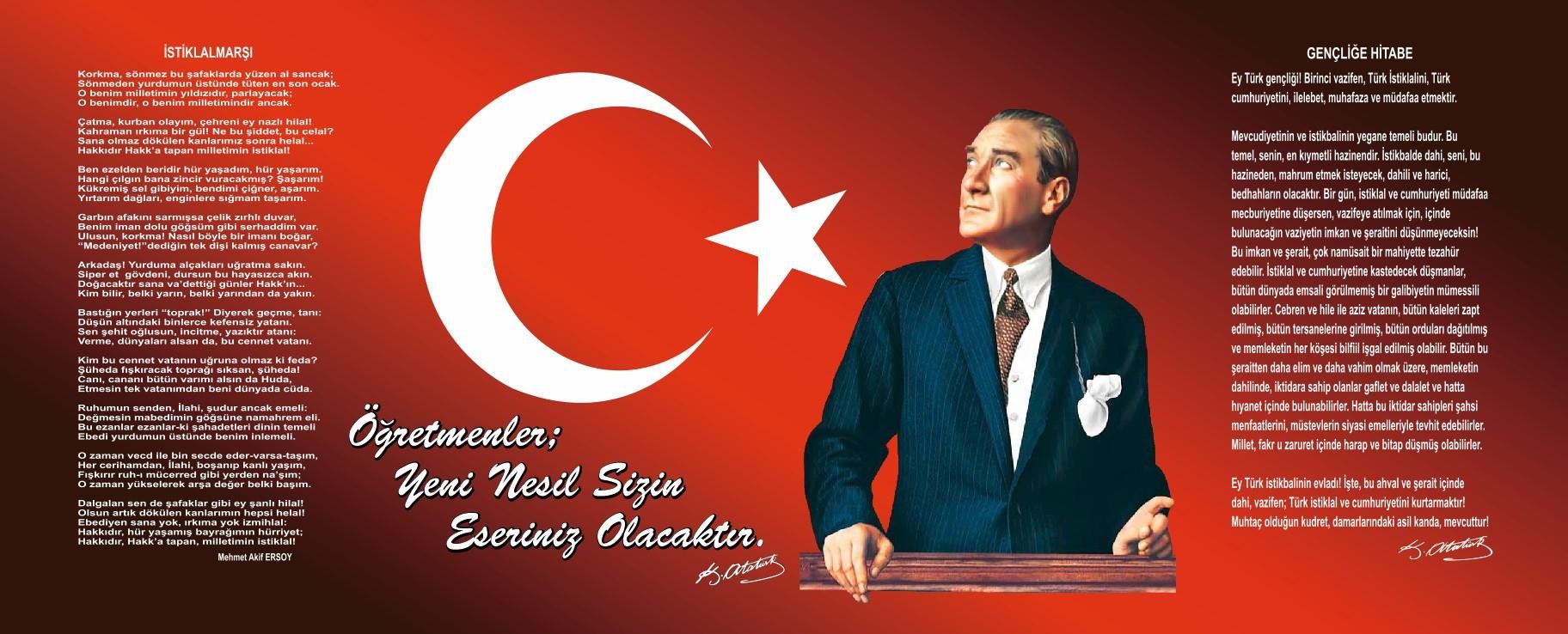 SUNUŞ            Günümüz dünyasında her alanda yaşanan gelişmeler tüm kurumları olduğu gibi eğitim kurumlarını da çok yönlü olarak etkilemektedir. Bu nedenle eğitim ve öğretimde yeni yaklaşım ve uygulamaların yaşama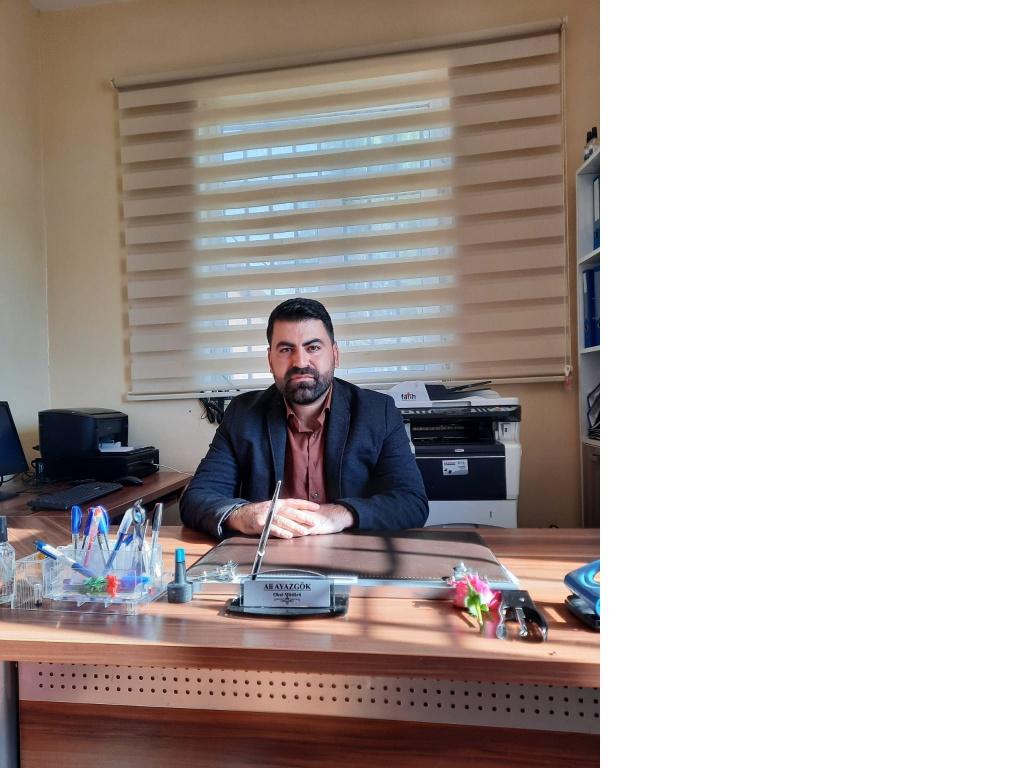 geçirilmesi bir zorunluluk olarak karşımıza çıkmaktadır. Bir eğitim kurumu olarak beklenen işlevleri yerine getirebilmemiz, yapılan planlamalara ve bu planların etkin bir şekilde uygulanmasına bağlıdır. Bunun farkında olarak bu değişime ayak uydurabilmek, okulumuzun gelişimini ve çevreye uyumunu sağlayabilmek, çevremizi değişime hazırlayabilmek ve çalışmalarımızın meyvesi ve geleceğimizin teminatı olan öğrencilerimizi kendilerini en iyi hissettikleri alanda geliştirmelerine olanak sağlamak için kurum olarak belirlediğimiz hedeflere planlanmış zaman diliminde ulaşabilme amacıyla okulumuzun önümüzdeki yıllarını planlamak gerektiğini ve geleceği planlamanın en iyi yolunun da geçmişe ve bu güne bakmak olduğuna inanarak planımızı bu doğrultuda hazırladık. Belirlenen stratejik amaçlar doğrultusunda hedefler güncellenmiş ve okulumuzun 2024- 2028 yıllarına ait stratejik plânı hazırlanmıştır.            Bu planlama; 5018 sayılı Kamu Mali Yönetimi ve Kontrol Kanunu gereği, Kamu kurumlarında stratejik planlamanın yapılması gerekliliği esasına dayanarak hazırlanmıştır. Okulumuza ait bu planın hazırlanmasında her türlü özveriyi gösteren ve sürecin tamamlanmasına katkıda bulunan idarecilerimize, stratejik planlama ekiplerimize, İlçe Milli Eğitim Müdürlüğümüz Strateji Geliştirme Bölümü çalışanlarına teşekkür ediyor, bu plânın başarıyla uygulanması ile okulumuzun başarısının daha da artacağına inanıyor, tüm personelimize başarılar diliyorum.“Eğitimdir ki bir milleti ya hür, bağımsız, şanlı, yüksek bir topluluk halinde yaşatır; ya da milleti esaret ve sefalete terk eder. “ (M.K. Atatürk)Ali AYAZGÖKOkul MüdürüİçindekilerEKLER	……………………………………………..35BÖLÜM I: GİRİŞ ve PLAN HAZIRLIK SÜRECİ2024-2028 dönemi stratejik plan hazırlanması süreci Üst Kurul ve Stratejik Plan Ekibinin oluşturulması ile başlamıştır. Ekip tarafından oluşturulan çalışma takvimi kapsamında ilk aşamada durum analizi çalışmaları yapılmış ve durum analizi aşamasında paydaşlarımızın plan sürecine aktif katılımını sağlamak üzere paydaş anketi, toplantı ve görüşmeler yapılmıştır.Durum analizinin  ardından  geleceğe  yönelim  bölümüne  geçilerek  okulumuzun  amaç,  hedef,  gösterge  ve  eylemleri  belirlenmiştir.Çalışmaları yürüten ekip ve kurul bilgileri altta verilmiştir.STRATEJİK PLAN ÜST KURULUBÖLÜM II: DURUM ANALİZİDurum analizi bölümünde okulumuzun mevcut durumu ortaya konularak neredeyiz sorusuna yanıt bulunmaya çalışılmıştır. Bu kapsamda okulumuzun kısa tanıtımı, okul künyesi ve temel istatistikleri, paydaş analizi ve görüşleri ile okulumuzun Güçlü Zayıf Fırsat ve Tehditlerinin (GZFT) ele alındığı analize yer verilmiştir.Okulun Kısa Tanıtımı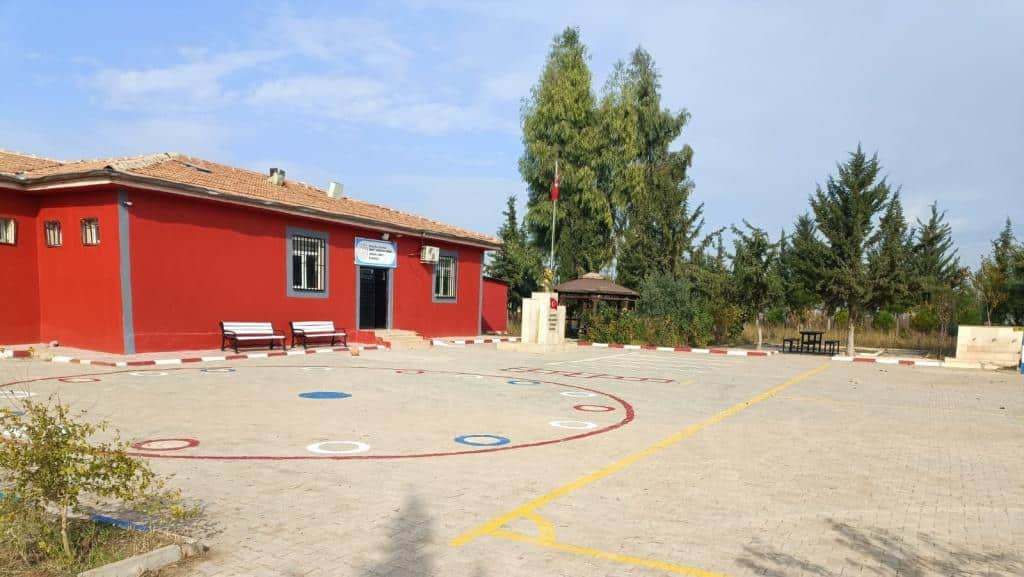 Okulumuz ilk kez 2009 öğretim yılında Zinnar ilköğretim okulu olarak hizmete açılmıştır.2013 yılından itibaren  yine Zinnar ilkokulu olarak yeni binasında eğitim-öğretime devam edilmiştir. Okulumuz,2017 yılında isim değişikliği ile Şehit Songül Yakut ilkokulu ismini almıştır.  Bu  tarihe  kadar 2 derslikli bir okul olarak eğitim ve öğretim hizmetlerini vermeye devam etmekte iken 2014 yılında okulda bulunan lojman sınıfa çevrilmiş ve 2014 yılından itibaren 3 derslikli bir okul olarak eğitim-öğretime devam etmektedir. .Sabah grubunda 3. ve 4. Sınıflar , öğlen grubunda 1. ve 2. sınıflar   olarak eğitim öğretim devam etmektedir.2023-2024 eğitim öğretim yılında; 1 Okul Müdürü, 1 Müdür Yardımcısı, 5 Öğretmen bulunmaktadır. Okulumuz  zemin kattan oluşmaktadır.. Fiziki açıdan eğitim-öğretim faaliyetleri için bütün derslikler planlı bir şekilde düşünülmüştür. Okulumuz soba ve klima ile ısınmaktadır. Su, kanalizasyon ve elektrik sistemi köy şebekelerine bağlıdır. 3 derslik ve 5  şube ile ikili öğretim sürdürülmektedir.Okulun Mevcut Durumu: Temel İstatistiklerOkul KünyesiOkulumuzun temel girdilerine ilişkin bilgiler altta yer alan okul künyesine ilişkin tabloda yer almaktadır.Temel Bilgiler Tablosu- Okul KünyesiÇalışan Bilgileri*Okulumuzun çalışanlarına ilişkin bilgiler altta yer alan tabloda belirtilmiştir.Çalışan Bilgileri Tablosu:Okulumuz Bina ve Alanları*Okulumuzun binası ile açık ve kapalı alanlarına ilişkin temel bilgiler altta yer almaktadır.Okul Yerleşkesine İlişkin BilgilerSınıf ve Öğrenci Bilgileri:Okulumuzda yer alan sınıfların öğrenci sayıları alttaki tabloda verilmiştir.İLKOKUL ÖĞRENCİ SAYILARI:YABANCI UYRUKLU ÖĞRENCİ SAYISI:Donanım ve Teknolojik KaynaklarımızTeknolojik kaynaklar başta olmak üzere okulumuzda bulunan çalışır durumdaki donanım malzemesine ilişkin bilgiye alttaki tabloda yer verilmiştir.Teknolojik Kaynaklar TablosuGelir ve Gider BilgisiOkulumuzun genel bütçe ödenekleri, okul aile birliği gelirleri ve diğer katkılarda dâhil olmak üzere gelir ve giderlerine ilişkin son iki yıl gerçekleşme bilgileri alttaki tabloda verilmiştir.PAYDAŞ ANALİZİKurumumuzun temel paydaşları öğrenci, veli ve öğretmen olmakla birlikte eğitimin dışsal etkisi nedeniyle okul çevresinde etkileşim içinde olunan geniş bir paydaş kitlesi bulunmaktadır. Paydaşlarımızın görüşleri anket, toplantı, dilek ve istek kutuları, elektronik ortamda iletilen önerilerde dâhil olmak üzere çeşitli yöntemlerle sürekli olarak alınmaktadır.2.1.	PAYDAŞ ANALİZİKatılımcılık stratejik planlamanın temel unsurlarından biridir. Kuruluşun etkileşim içinde olduğu tarafların görüşlerinin dikkate alınması stratejik planın sahiplenilmesini sağlayarak uygulama şansını artıracaktır. Diğer yandan, kamu hizmetlerinin yararlanıcı ihtiyaçları doğrultusunda şekillendirilebilmesi için yararlanıcıların taleplerinin bilinmesi gerekir. Bu nedenle durum analizi kapsamında paydaş analizinin yapılması önem arz etmektedir. Bu kapsamda Şehit Songül Yakut İlkokulu Ana Sınıfı, İlk ve Orta Okulu Stratejik Planlama ekibi olarak planımızın hazırlanması aşamasında katılımcı bir yapı oluşturmak için iletişim ve etkileşim içinde bulunan kurum ve kuruluşların görüşlerinin dikkate alınması ve plana dahil edilmesi gerekli görülmüş ve bu amaçla paydaş analizi çalışması yapılmıştır.Stratejik Planlama sürecinde katılımcılığa önem veren kurumumuz tüm paydaşların görüş, talep, öneri ve desteklerinin stratejik planlama sürecine dâhil edilmesini hedeflemiştir. Bu kapsamda Ana Sınıfı, İlkokul, faaliyetleriyle ilgili sunulan hizmetlere ilişkin memnuniyetlerin saptanması, kuruma ilişkin beklentiler, kuruma ilişkin durum tespiti, kurumsal iş birliği ve eşgüdüm, GZFT, önerilerin tespiti vb. konular hakkında Şehit Songül Yakut İlkokulu Ana Sınıfı, İlkokul Stratejik Planlama Ekibi ile toplantılar düzenlenmiş ve kurumumuzun temel paydaşları olan öğrenci, veli ve öğretmenlerin görüş ve önerilerini almak üzere ve anket yöntemi uygulanmıştır.Şehit Songül Yakut İlkokulu Ana Sınıfı, İlk ve Orta Okulu faaliyetlerini nasıl değerlendirdiğine ilişkin görüşlerini içeren öğrenci-öğretmen-veli anket çalışmalarına öğrenci-70 veli- 25 öğretmen-7 katılmıştır. Anket online platform üzerinden uygulanmış ve Şehit Songül Yakut İlkokulu Ana Sınıfı, İlk ve Orta Okulu Stratejik plan Ekibi tarafından değerlendirilmiştir. Okulumuz öğrenci, veli ve öğretmenlerine uygulanan ankete ilişkin sonuçlar aşağıdaki tablolarda belirtilmiştir.Paydaş Analizi ve Sınıflamasında Kullanılan Kavramlara İlişkin Açıklamalar:Paydaş: Kurumun gerçekleştirdiği faaliyetlerden etkilenen taraflardır. Paydaşlar şu başlıklarda ele alınmaktadır.Lider: Kurumda herhangi bir kademede görev alan çalışanlar içerisinde liderlik özellikleri olan kişilerdir.Çalışan: Kurum çalışanlarıdır.Müşteri: Ürün, hizmet veya süreçten etkilenen veya satın alıp kullanan herkestir. İki çeşit müşteri vardır. Dış müşteriler; hizmet veren kuruma mensup olmayan, ancak ürün/hizmetten yararlanan veya ondan etkilenenlerdir. İç müşteriler; kurumda çalışanlardır.Temel Ortak: Kurumun faaliyetlerini gerçekleştirmek üzere kendi seçimine bağlı olmaksızın zorunlu olarak kurulmuş olan ortaklıklardır.(yapısal bağlılık gibi)Stratejik Ortak: Kurumun faaliyetlerini gerçekleştirmek üzere kendi seçimi üzerine kurduğu ortaklıklardır. Tedarikçi: Kurumun faaliyetlerini gerçekleştiren ihtiyaç duyduğu kaynakları temin eden kurum/kuruluşlardır. Ürün/Hizmet: Herhangi bir hizmet/üretim sürecinin çıktısıdır.Öğretmen Anketi Sonuçları:Veli anket  Sonucu:GZFT (Güçlü, Zayıf, Fırsat, Tehdit) Analizi *Okulumuzun temel istatistiklerinde verilen okul künyesi, çalışan bilgileri, bina bilgileri, teknolojik kaynak bilgileri ve gelir gider bilgileri ile paydaş anketleri sonucunda ortaya çıkan sorun ve gelişime açık alanlar iç ve dış faktör olarak değerlendirilerek GZFT tablosunda belirtilmiştir. Dolayısıyla olguyu belirten istatistikler ile algıyı ölçen anketlerden çıkan sonuçlar tek bir analizde birleştirilmiştir.Kurumun güçlü ve zayıf yönleri donanım, malzeme, çalışan, iş yapma becerisi, kurumsal iletişim gibi çok çeşitli alanlarda kendisinden kaynaklı olan güçlülükleri ve zayıflıkları ifade etmektedir ve ayrımda temel olarak okul müdürü/müdürlüğü kapsamından bakılarak iç faktör ve dış faktör ayrımı yapılmıştır.İçsel FaktörlerGüçlü YönlerZayıf YönlerDışsal FaktörlerFırsatlarTehditlerGelişim ve Sorun AlanlarıGelişim ve sorun alanları analizi ile GZFT analizi sonucunda ortaya çıkan sonuçların planın geleceğe yönelim bölümü ile ilişkilendirilmesi ve buradan hareketle hedef, gösterge ve eylemlerin belirlenmesi sağlanmaktadır.Gelişim ve sorun alanları ayrımında eğitim ve öğretim faaliyetlerine ilişkin üç temel tema olan Eğitime Erişim, Eğitimde Kalite ve Kurumsal Kapasite kullanılmıştır. Eğitime erişim, öğrencinin eğitim faaliyetine erişmesi ve tamamlamasına ilişkin süreçleri; Eğitimde kalite, öğrencinin akademik başarısı, sosyal ve bilişsel gelişimi ve istihdamı da dâhil olmak üzere eğitim ve öğretim sürecinin hayata hazırlama evresini; Kurumsal kapasite ise kurumsal yapı, kurum kültürü, donanım, bina gibi eğitim ve öğretim sürecine destek mahiyetinde olan kapasiteyi belirtmektedir.Gelişim ve Sorun AlanlarımızBÖLÜM III: MİSYON, VİZYON VE TEMEL DEĞERLEROkul Müdürlüğümüzün Misyon, Vizyon, temel ilke ve değerlerinin oluşturulması kapsamında öğretmenlerimiz, öğrencilerimiz, velilerimiz, çalışanlarımız ve diğer paydaşlarımızdan alınan görüşler, sonucunda stratejik plan hazırlama ekibi tarafından oluşturulan Misyon, Vizyon, Temel Değerler; Okulumuz üst kurulana sunulmuş ve üst kurul tarafından onaylanmıştır.MİSYONUMUZMilli Eğitim Temel amaçları Doğrultusunda;Bütün öğrencilerin öğrenmelerini sağlamak.Öğrencilerin bilgili, becerili ve kendine güvenen bireyler olarak yetişmelerine fırsat tanımak.Öğrencilerin 21. yy gereksinimlerine yanıt verebilecek beceriler kazandırmak için varız.VİZYONUMUZŞehit Songül Yakut İlkokulu çalışanları olarak:  Gelecekte;Öğrenmenin temel gereksinimi olarak kabul edildiği,Her öğrenci velisinin, öğrenciye öğrenme için her türlü fırsatın verildiğinden emin olduğu,Hem öğretenlerin hem de öğrenenlerin birbirlerinin öğrenmesine ve birbirlerinin gelişmesine yardımcı olmanın önemine inanıldığı,Çalışanların gerekenleri yaparken hem kendilerine hem de birbirlerine güven duydukları,Tedarikçilerle karşılıklı güvene dayalı işbirlikçilerinin oluşturduğu,Herkesin her gün daha iyiye ulaşmak için çalıştığı,Verilen hizmetlerin sonucunda tüm paydaşların memnuniyetlerinin sürekli yükseldiği bir Şehit Songül Yakut İlkokulu yaratması Vizyonuna sahibiz ve bunu tüm paydaşlarımızla paylaşmaya hazırız.TEMEL DEĞERLERİMİZÖğrencilerin, öğrenmeyi öğrenmesi ilk hedefimizdirÖğrenciler; bütün çalışmaların odak noktasıdır ve amaçlara temel oluşturur.Öğrenciler ve veliler, toplumun sürekli gelişen beklentilerine ayak uyduracak şekilde geliştirmek için yüreklendirilir.Öğrencinin başarısını arttırmak için karşılıklı olarak sorumluluk alınır ve verimli bir şekilde çalışılır.Öğrencilere birey olarak saygı duyulur.Öğrenciler arasındaki bireysel farklılıklar dikkate alınır.Farklılıklar ve görüş ayrılıkları bir zenginlik olarak kabul edilir.Sürekli olarak yeni öğrenme biçimlerine uyum sağlanacak beceriler geliştirilir.Değişim mükemmeliyete ulaşmada cesaret kazandırır, geçmiş deneyimler ise değişimi gerçekleştirmede yardım eder.Öğrencilerimizi, yaratıcı yönlerinin gelişmesi için teşvik ederiz.Öğrenme problemi olan öğrencilerimiz için özel destek programları hazırlarız.Biz, birbirimize ve kendimize güveniriz.BÖLÜM IV: AMAÇ, HEDEF VE EYLEMLERTEMA : Eğitim ve Öğretimde KaliteÖğrencilerin eğitim öğretime etkin katılımlarıyla donanımlı olarak bir üst öğrenime geçişi sağlamak. Eğitim ve öğretimde kalitenin artırılması başlığı esas olarak eğitim ve öğretim faaliyetinin hayata hazırlama işlevinde yapılacak çalışmaları kapsamaktadır. Bu tema altında akademik başarı, sınav kaygıları, sınıfta kalma, ders başarıları ve kazanımları, disiplin sorunları, öğrencilerin bilimsel, sanatsal, kültürel ve sportif faaliyetleri yer almaktadır.     Stratejik Amaç 1:A.1 Öğrencilerin eğitim öğretime etkin katılımlarıyla donanımlı olarak bir üst öğrenime geçişi sağlanacaktır.H.1.1 Öğrenme kayıpları önleyici çalışmalar yapılarak azaltılacaktır. Performans Göstergeleri  Eylemler    STRATEJİLER   TEMA : Eğitim ve Öğretimde KaliteEğitim ve öğretimde kalitenin artırılması başlığı esas olarak eğitim ve öğretim faaliyetinin hayata hazırlama işlevinde yapılacak çalışmaları kapsamaktadır. Bu tema altında akademik başarı, sınav kaygıları, sınıfta kalma, ders başarıları ve kazanımları, disiplin sorunları, öğrencilerin bilimsel, sanatsal, kültürel ve sportif faaliyetleri yer almaktadır.Stratejik Amaç 2:A.2 Öğrencilere medeniyetimizin ve insanlığın ortak değerleriyle çağın gereklerine uygun bilgi, beceri,  tutum ve davranışlar kazandırılacaktır.Stratejik Hedef : H.2.1 Öğrencilere evrensel değerler, sağlıklı yaşam ve çevre bilinci duyarlılığı kazandırılacaktır.Performans GöstergeleriEylemlerTEMA : KURUMSAL KAPASİTEStratejik Amaç 3:Eğitim ve öğretim faaliyetlerinin daha nitelikli olarak verilebilmesi için okulumuzun kurumsal kapasitesi güçlendirilecektir.Stratejik Hedef : H.3.1 Temel  eğitimde  okulların  niteliğini  arttıracak  uygulama  ve  çalışmalara  yer verilecektirPerformans GöstergeleriEylemlerTEMA : Eğitim ve Öğretimde KaliteÖğrencilerin eğitim öğretime etkin katılımlarıyla donanımlı olarak bir üst öğrenime geçişi sağlamak. Eğitim ve öğretimde kalitenin artırılması başlığı esas olarak eğitim ve öğretim faaliyetinin hayata hazırlama işlevinde yapılacak çalışmaları kapsamaktadır. Bu tema altında akademik başarı, sınav kaygıları, sınıfta kalma, ders başarıları ve kazanımları, disiplin sorunları, öğrencilerin bilimsel, sanatsal, kültürel ve sportif faaliyetleri yer almaktadır.     Stratejik Amaç 4:A.4 Temel eğitimde öğrencilerin kaliteli eğitime erişimleri fırsat eşitliği temelinde artırılarak bilişsel, duyuşsal ve  fiziksel olarak çok yönlü gelişimleri sağlanacak ve temel hayat becerilerini edinmiş öğrenciler yetiştirilecektir.  Stratejik Hedef : H.1 Öğrencilerin bilimsel, kültürel, sanatsal, sportif ve toplum hizmeti alanlarında ders dışı etkinliklere katılım  oranı artırılacaktır.Performans Göstergeleri  EylemlerBÖLÜM:  MALİYETLENDİRME2024-2028 Stratejik Planı Faaliyet/Proje Maliyetlendirme TablosuBÖLÜM: İZLEME VE DEĞERLENDİRMEOkulumuz Stratejik Planı izleme ve değerlendirme çalışmalarında 5 yıllık Stratejik Planın izlenmesi ve 1 yıllık gelişim planın izlenmesi olarak ikili bir ayrıma gidilecektir.Stratejik planın izlenmesinde 6 aylık dönemlerde izleme yapılacak denetim birimleri, il ve ilçe millî eğitim müdürlüğü ve Bakanlık denetim ve kontrollerine hazır halde tutulacaktır.Yıllık planın uygulanmasında yürütme ekipleri ve eylem sorumlularıyla aylık ilerleme toplantıları yapılacaktır. Toplantıda bir önceki ayda yapılanlar ve bir sonraki ayda yapılacaklar görüşülüp karara bağlanacaktır.STRATEJİK PLAN ÜST KURULU İMZA SİRKÜSÜÜst Kurul BilgileriÜst Kurul BilgileriAdı SoyadıUnvanıAli AYAZGÖKOKUL MÜDÜRÜAnıl İbrahim GÜNEYMÜDÜR YARDIMCISIMurat KARAKAYAÖĞRETMENMehmet SARIKAYAÖĞRETMENAziz NOĞAYOKUL AİLE BİRLİĞİ BAŞKANIİli: Şanlıurfaİli: Şanlıurfaİli: Şanlıurfaİli: Şanlıurfaİli: Şanlıurfaİlçesi: Akçakaleİlçesi: Akçakaleİlçesi: Akçakaleİlçesi: Akçakaleİlçesi: Akçakaleİlçesi: AkçakaleAdres:Aşağıderen Mah. Yalıntaş Sokak No:35 Akçakale /ŞanlıurfaAşağıderen Mah. Yalıntaş Sokak No:35 Akçakale /ŞanlıurfaAşağıderen Mah. Yalıntaş Sokak No:35 Akçakale /ŞanlıurfaAşağıderen Mah. Yalıntaş Sokak No:35 Akçakale /ŞanlıurfaCoğrafi Konum (link)Coğrafi Konum (link)*:*:https://maps.app.goo.gl/Fqd1RgBmprqYuxba6https://maps.app.goo.gl/Fqd1RgBmprqYuxba6Adres:Aşağıderen Mah. Yalıntaş Sokak No:35 Akçakale /ŞanlıurfaAşağıderen Mah. Yalıntaş Sokak No:35 Akçakale /ŞanlıurfaAşağıderen Mah. Yalıntaş Sokak No:35 Akçakale /ŞanlıurfaAşağıderen Mah. Yalıntaş Sokak No:35 Akçakale /Şanlıurfahttps://maps.app.goo.gl/Fqd1RgBmprqYuxba6https://maps.app.goo.gl/Fqd1RgBmprqYuxba6Telefon Numarası:05319311802053193118020531931180205319311802Faks Numarası:Faks Numarası:Faks Numarası:Faks Numarası:--e- Posta Adresi:707239@meb.k12.tr707239@meb.k12.tr707239@meb.k12.tr707239@meb.k12.trWeb sayfası adresi:Web sayfası adresi:Web sayfası adresi:Web sayfası adresi:https://sehitsongulyakutio.meb.k12.trhttps://sehitsongulyakutio.meb.k12.trKurum Kodu:707239707239707239707239Öğretim Şekli:Öğretim Şekli:Öğretim Şekli:Öğretim Şekli:İkili Eğitimİkili EğitimOkulun Hizmete Giriş Tarihi : 2013Okulun Hizmete Giriş Tarihi : 2013Okulun Hizmete Giriş Tarihi : 2013Okulun Hizmete Giriş Tarihi : 2013Okulun Hizmete Giriş Tarihi : 2013Toplam Çalışan SayısıToplam Çalışan SayısıToplam Çalışan Sayısı*77Okulun Hizmete Giriş Tarihi : 2013Okulun Hizmete Giriş Tarihi : 2013Okulun Hizmete Giriş Tarihi : 2013Okulun Hizmete Giriş Tarihi : 2013Okulun Hizmete Giriş Tarihi : 201377Öğrenci Sayısı:Kız484848Öğretmen SayısıKadınKadınKadın22Öğrenci Sayısı:Erkek464646Öğretmen SayısıErkekErkekErkek55Öğrenci Sayısı:Toplam949494Öğretmen SayısıToplamToplamToplam77Derslik Başına Düşen Öğrenci SayısıDerslik Başına Düşen Öğrenci SayısıDerslik Başına Düşen Öğrenci SayısıDerslik Başına Düşen Öğrenci Sayısı:30Şube Başına Düşen Öğrenci SayısıŞube Başına Düşen Öğrenci SayısıŞube Başına Düşen Öğrenci SayısıŞube Başına Düşen Öğrenci SayısıŞube Başına Düşen Öğrenci Sayısı:16Öğretmen Başına Düşen Öğrenci SayısıÖğretmen Başına Düşen Öğrenci SayısıÖğretmen Başına Düşen Öğrenci SayısıÖğretmen Başına Düşen Öğrenci Sayısı: 16Şube Başına 30’dan Fazla Öğrencisi Olan Şube SayısıŞube Başına 30’dan Fazla Öğrencisi Olan Şube SayısıŞube Başına 30’dan Fazla Öğrencisi Olan Şube SayısıŞube Başına 30’dan Fazla Öğrencisi Olan Şube SayısıŞube Başına 30’dan Fazla Öğrencisi Olan Şube Sayısı: 0Öğrenci Başına Düşen Toplam Gider MiktarıÖğrenci Başına Düşen Toplam Gider MiktarıÖğrenci Başına Düşen Toplam Gider Miktarı*……Öğretmenlerin Kurumdaki Ortalama Görev SüresiÖğretmenlerin Kurumdaki Ortalama Görev SüresiÖğretmenlerin Kurumdaki Ortalama Görev SüresiÖğretmenlerin Kurumdaki Ortalama Görev SüresiÖğretmenlerin Kurumdaki Ortalama Görev Süresi: 3 yıl……Öğretmenlerin Kurumdaki Ortalama Görev SüresiÖğretmenlerin Kurumdaki Ortalama Görev SüresiÖğretmenlerin Kurumdaki Ortalama Görev SüresiÖğretmenlerin Kurumdaki Ortalama Görev SüresiÖğretmenlerin Kurumdaki Ortalama Görev Süresi: 3 yılUnvan*ErkekKadınToplamOkul Müdürü ve Müdür Yardımcısı2-2Sınıf Öğretmeni4-4Branş Öğretmeni---Okul Öncesi011Rehber Öğretmen000Özel Eğitim Öğretmeni000İdari Personel (Memur)000Yardımcı Personel000Güvenlik Personeli000Toplam Çalışan Sayıları617Okul Bölümleri**Özel AlanlarVarYokOkul Kat SayısıOkul Kat Sayısı1Çok Amaçlı SalonXDerslik SayısıDerslik Sayısı3Çok Amaçlı SahaXDerslik Alanları (m2)Derslik Alanları (m2)(6X7m2) + (6X7m2) + (3X6m2)=102m2KütüphaneXKullanılan Derslik SayısıKullanılan Derslik Sayısı3Fen LaboratuvarıXŞube SayısıŞube Sayısı5Bilgisayar LaboratuvarıXİdari Odaların Alanı (m2)İdari Odaların Alanı (m2)(5m2X3)=15m2İş AtölyesiXÖğretmenler Odası (m2)Öğretmenler Odası (m2)-Beceri AtölyesiXOkul Oturum Alanı (m2)Okul Oturum Alanı (m2)120M2PansiyonXOkul Bahçesi (Açık Alan)(m2)Okul Bahçesi (Açık Alan)(m2)4880M2Okul Kapalı Alan (m2)Okul Kapalı Alan (m2)120M2Sanatsal,	bilimsel	ve	sportif	amaçlıtoplam alan (m2)Sanatsal,	bilimsel	ve	sportif	amaçlıtoplam alan (m2)-Kantin (m2)Kantin (m2)-Tuvalet SayısıTuvalet Sayısı3Diğer (	)Diğer (	)SINIFIKızErkekToplamOkul Öncesi412161. Sınıf107172. Sınıf812203. Sınıf149234. Sınıf12618GENEL TOPLAM484694SINIFIKızErkekToplamOkul Öncesi2351. Sınıf4482. Sınıf4483. Sınıf85134. Sınıf235GENEL TOPLAM201939Akıllı Tahta Sayısı0TV Sayısı0Masaüstü Bilgisayar Sayısı1Yazıcı Sayısı2Taşınabilir Bilgisayar Sayısı1Fotokopi Makinası Sayısı1Projeksiyon Sayısı3İnternet Bağlantı Hızı1 ADSL (16Mbit)YıllarGelir MiktarıGider Miktarı20210             02022002023             0             0SNoÖĞRENCİ ANKET SONUCUM A D D E L E RKATILMA DERECESİKATILMA DERECESİKATILMA DERECESİKATILMA DERECESİKATILMA DERECESİSNoÖĞRENCİ ANKET SONUCUM A D D E L E RKesinlikle KatılıyorumKatılıyorumKararsızımKısmen KatılıyorumKatılmıyorum1Öğretmenlerimle ihtiyaç duyduğumda rahatlıkla görüşebilirim.5553002Okul müdürü ile ihtiyaç duyduğumda rahatlıkla konuşabiliyorum.50100233Okulun rehberlik servisinden yeterince yararlanabiliyorum.-----4Okula ilettiğimiz öneri ve isteklerimiz dikkate alınır.45126535Okulda kendimi güvende hissediyorum.5370006Okulda öğrencilerle ilgili alınan kararlarda bizlerin görüşleri alınır.43161007Öğretmenler yeniliğe açık olarak derslerin işlenişinde çeşitli yöntemler kullanmaktadır.43120418Derslerde konuya göre uygun araç gereçler kullanılmaktadır.5031339Teneffüslerde ihtiyaçlarımı giderebiliyorum.60000010Okulun içi ve dışı temizdir.60000011Okulun binası ve diğer fiziki mekânlar yeterlidir.50307012Okul kantininde satılan malzemeler sağlıklı ve güvenlidir.-----13Okulumuzda yeterli miktarda sanatsal ve kültürel faaliyetler düzenlenmektedir.0052530SNoÖğretmen Anket Sonucu M A D D E L E RKATILMA DERECESİKATILMA DERECESİKATILMA DERECESİKATILMA DERECESİKATILMA DERECESİSNoÖğretmen Anket Sonucu M A D D E L E RKesinlikle KatılıyorumKatılıyorumKararsızımKısmen KatılıyorumKatılmıyorum1Okulumuzda alınan kararlar, çalışanların katılımıyla alınır.320002Kurumdaki tüm duyurular çalışanlara zamanında iletilir.500003Her türlü ödüllendirmede adil olma, tarafsızlık ve objektiflik esastır.500004Kendimi, okulun değerli bir üyesi olarak görürüm.410005Çalıştığım okul bana kendimi geliştirme imkânı tanımaktadır.320006Okul, teknik araç ve gereç yönünden yeterli donanıma sahiptir.500007Okulda çalışanlara yönelik sosyal ve kültürel faaliyetler düzenlenir.410008Okulda öğretmenler arasında ayrım yapılmamaktadır.500009Okulumuzda yerelde ve toplum üzerinde olumlu etki bırakacak çalışmalar yapmaktadır.0003210Yöneticilerimiz, yaratıcı ve yenilikçi düşüncelerin üretilmesini teşvik etmektedir.0320011Yöneticiler, okulun vizyonunu, stratejilerini, iyileştirmeye açık alanlarını vs. çalışanlarla paylaşır.5000012Okulumuzda sadece öğretmenlerin kullanımına tahsis edilmiş yerler yeterlidir.0000513Alanıma ilişkin yenilik ve gelişmeleri takip eder ve kendimi güncellerim.32000SNoVeli Anket SonucuM A D D E L E RKATILMA DERECESİKATILMA DERECESİKATILMA DERECESİKATILMA DERECESİKATILMA DERECESİSNoVeli Anket SonucuM A D D E L E RKesinlikleKatılıyorumKatılıyorumKararsızımKısmenKatılıyorumKatılmıyorum1İhtiyaç duyduğumda okul çalışanlarıyla rahatlıkla görüşebiliyorum.30100002Bizi ilgilendiren okul duyurularını zamanında öğreniyorum.3280003Öğrencimle ilgili konularda okulda rehberlik hizmeti alabiliyorum.25105004Okula ilettiğim istek ve şikayetlerim dikkate alınıyor.4000005Öğretmenler yeniliğe açık olarak derslerin işlenişinde çeşitli yöntemler kullanmaktadır.3073006Okulda yabancı kişilere karşı güvenlik önlemleri alınmaktadır.4000007Okulda bizleri ilgilendiren kararlarda görüşlerimiz dikkate alınır.4000008E-Okul Veli Bilgilendirme Sistemi ile okulun internet sayfasını düzenli olarak takip ediyorum.5237239Çocuğumun okulunu sevdiğini ve öğretmenleriyle iyi anlaştığını düşünüyorum.38200010Okul, teknik araç ve gereç yönünden yeterli donanıma sahiptir.40000011Okul her zaman temiz ve bakımlıdır.40000012Okulun binası ve diğer fiziki mekanlar yeterlidir.30550013Okulumuzda yeterli miktarda sanatsal ve kültürel faaliyetler düzenlenmektedir.0001525ÖğrencilerGenel olarak çalışkan ve disiplinlidirlerÇalışanlarİşlerine sadık ve çalışkan bireylerdir.Bina ve YerleşkeBinanın şehir merkezinde ve geniş alana sahip olmasıBütçe-Yönetim SüreçleriAlınan kararlarda personelin görüşünün alınmasıİletişim SüreçleriKurum içi iletişim kanallarının açık olması, okul sitesinin web sayfasının aktif olması.ÖğrencilerTeknolojik bağımlılık olumsuz etkilemektedir.ÇalışanlarVerilen görevi benimsememeleri, öğretmenlerin ders giriş çıkışlarına bazen riayet etmemeleri, doğum veya ücretsiz izin durumlarında geçici olarak personel görevlendirilmesi.Kadrolu öğretmen sayısının yetersiz olmasıVelilerVelilerin okul ile iletişiminin az olması, yapılan toplantılara katılımının azlığı ve çocuklarına gerekli rehberliği tam anlamıyla yapamamalarıDonanım Sınıflarda Fatih projesi kapsamında akıllı tahta olmaması Okulun fiziki mekânlarının yetersizliği Sportif faaliyetler için kapalı spor salonunun olmayışı Çok Amaçlı Salonun olmaması Okul kütüphanesini olmaması Okul bahçesini sosyal, sportif ve kültürel faaliyetler için dar olmasıBütçeGenel bütçe haricindeki sabit okul gelirinin olmaması.İletişim SüreçleriOkul- veli iletişiminin istenilen düzeyde olmaması.PolitikCumhurbaşkanlığı Hükümet Sistemiyle birlikte eğitim ile ilgili kararların hızlı bir şekilde alınması, Milli Eğitim Bakanımızın eğitimin içinden gelmesi ve sorun alanlarını bilmesi. Okulumuzun eski ve köklü bir okul olması ve diğer kurum kuruluşlardan gerektiğinde yardım alabilecek potansiyelde oluşu.EkonomikHazineden eğitime ayrılan payın artması, gerektiğinde ilçe milli eğitim müdürlüğünün gerekli yardımı yapması.Hayırseverlerin varlığı.SosyolojikVelilerimizin genellikle genç yaşta oluşu ve bu nedenle çocuklarıyla daha iyi ilgilenebilmeleri.Mülki ve yerel yetkililerle olan olumlu diyalog ve işbirliğiOkulumuzun diğer okullar ve kurumlarla iletişiminingüçlü olmasıYerel yönetim, sivil toplum kuruluşları ve özelsektörün eğitime desteği Bakanlığın Okul Öncesi Eğitime önem vermesi veyaygınlaştırmasıTeknolojikBilgiye ulaşımın kolaylaşması.Mevzuat-Yasal“Bir Milyon Öğretmen, Bir Milyon Fikir” projesi kapsamında öğretmenlerden gelen fikirlerin Bakanlık tarafından mevzuata dönüştürülmesi.PolitikYerel yönetimden yeterli destek alınamamasıEkonomikVelilerin birçoğunun özel sektörde çalıştığından ekonomik durumunun değişkenliğiSosyolojikParçalanmış, problemli ve pedagojik anlamda bilinçsiz aileler*Okulumuzun yanında sulama kanalı olmasıParçalanmış ve problemli ailelerMedyanın eğitici görevini yerine getirmemesiBulunduğumuz bölgenin hızlı göç alıp vermesiVelilerin eğitime karşı ilgisiz oluşlarıMevzuat-Yasalİlköğretim Kurumları yönetmeliğinin öğrenci disiplini ile ilgili maddelerinin yetersizliğiEkolojikOkul çevresinde büyük veya küçükbaş hayvan besleyen meskenlerin varlığından dolayı çevre ve insan sağlığını tehdit eden sonuçlar yaratması.Eğitime ErişimEğitimde KaliteKurumsal KapasiteOkula Devam/ DevamsızlıkAkademik BaşarıKurumsal İletişimOkula Uyum, OryantasyonSosyal, Kültürel ve Fiziksel GelişimKurumsal YönetimÖzel Eğitime İhtiyaç Duyan BireylerÖğretim YöntemleriDonanımYabancı ÖğrencilerDers araç gereçleriTemizlik, Hijyen1.TEMA: EĞİTİM VE ÖĞRETİME ERİŞİM1.TEMA: EĞİTİM VE ÖĞRETİME ERİŞİM1Okulumuzda bulunan geçici koruma altındaki öğrencilerimizin okula ve ülkemize uyumları konusunda gelişimsağlamak2Özel eğitim ihtiyacı olan öğrencilerimize yönelik tedbirler almak3Devamsızlık problemi yaşayan öğrencilerimizin okula devamını sağlamak2.TEMA: EĞİTİM VE ÖĞRETİMDE KALİTE2.TEMA: EĞİTİM VE ÖĞRETİMDE KALİTE1Akademik Başarı2Okulumuzda öğrencilerimizin daha fazla özgüven sahibi bireyler olabilmeleri adına tiyatro, koro vb. faaliyetleriarttırmak3Özellikle Fen Bilimleri dersi için yeterli donanıma erişmek için kaynak bulmak4Öğretmenlerimizin yöntem teknikler konusunda kendilerini geliştirmelerini sağlamak3.TEMA: KURUMSAL KAPASİTE3.TEMA: KURUMSAL KAPASİTE1Velilerimizin eğitime olan ilgilerini arttırıcı faaliyetler düzenleme, onları okula çekme2Temizlik işçisi sayısını arttırma, bunun için kaynak yaratma3İş sağlığı ve güvenliği konusunda gerekli önlemleri almaNoPERFORMANS GÖSTERGESİMevcutHEDEFHEDEFHEDEFHEDEFHEDEFNoPERFORMANS GÖSTERGESİ202320242025202620272028PG.1.1.İlkokullarda Yetiştirme Programına (İYEP) dâhil olan öğrencilerin Türkçe dersi kazanımlarına ulaşma oranı (%) 506070758590PG.1.2İlkokullarda Yetiştirme Programına dâhil olan öğrencilerin matematik dersi kazanımlarına ulaşma oranı (%) 506070858585PG.1.320 gün ve üzeri özürsüz devamsızlık yapan öğrenci oranı (%) 191712855PG.1.420 gün ve üzeri özürlü devamsızlık yapan öğrenci oranı (%)533333NoEylem İfadesiEylem SorumlusuEylem Zamanı   E.1.Öğrencilerin Türkçe dersindeki eksikleri tespit edilerek İYEP aracılığıyla                 akademik yeterliklerinin  artırılması sağlanacaktır.İYEP’ ten  Sorumlu ÖğretmenHer dönem içerisiE.2.Öğrencilerin matematik derslerindeki eksikleri tespit edilerek İYEP                aracılığıyla akademik  yeterliklerinin artırılması sağlanacaktırİYEP’ ten  Sorumlu ÖğretmenHer dönem içerisiE.3.Dijital platformlar aracılığıyla öğrencilerin tamamlayıcı ve destekleyici          eğitim almaları  sağlanacaktır. Stratejik planlama ekibiHer dönem içerisiE.4.İYEP’in ders içeriklerine katkı sağlayacak etkinlik, okuma vb aktivitelerin     zenginleştirilmesi  sağlanacaktır.İYEP’ ten  Sorumlu ÖğretmenHer dönem içerisiE.5.İYEP içerikleri öğrencinin hazır bulunuşluk seviyesi dikkate alınarak                hazırlanacaktır.İYEP’ ten  Sorumlu ÖğretmenHer dönem içerisiE.6.Öğrencilerin devamsızlık nedenleri tespit edilerek devamsızlığa neden        olan etmenler  giderilecektir.Stratejik planlama ekibiHer dönem içerisiS.1. Öğrencilerin Türkçe dersindeki eksikleri tespit edilerek İYEP aracılığıyla akademik yeterliklerinin  artırılması sağlanacaktır. S.2 Öğrencilerin matematik derslerindeki eksikleri tespit edilerek İYEP aracılığıyla akademik  yeterliklerinin artırılması sağlanacaktır.  S.3 Dijital platformlar aracılığıyla öğrencilerin tamamlayıcı ve destekleyici eğitim almaları  sağlanacaktır.  S.4 İYEP’in ders içeriklerine katkı sağlayacak etkinlik, okuma vb aktivitelerin zenginleştirilmesi  sağlanacaktır. S.5 İYEP içerikleri öğrencinin hazır bulunuşluk seviyesi dikkate alınarak hazırlanacaktır. S.6 Öğrencilerin devamsızlık nedenleri tespit edilerek devamsızlığa neden olan etmenler  giderilecektir.NoPERFORMANS GÖSTERGESİMevcutHEDEFHEDEFHEDEFHEDEFHEDEFNoPERFORMANS GÖSTERGESİ202320242025202620272028PG.2.1.PG.2.1 Öğrenci başına okunan kitap sayısı  81215182530PG.2.2G.2.2 Sağlıklı ve dengeli beslenme ile ilgili verilen eğitim sayısı234444PG.2.3G.2.3 Sağlıklı ve dengeli beslenme ile ilgili verilen      eğitime katılan öğrenci sayısı607070707070PG.2.4PG.2.4. Çevre bilincinin artırılmasına yönelik verilen          eğitim sayısı 244666PG.2.5 Çevre bilincinin artırılmasına yönelik verilen eğitimlere    katılan öğrenci sayısı 607070707070PG.1.6. Nezaket kurallarına yönelik yapılan etkinlik sayısı244444PG.1.7 Nezaket kurallarına yönelik yapılan etkinliklere katılan    öğrenci sayısı607070707070NoEylem İfadesiEylem SorumlusuEylem TarihiS.1S1 Okul kütüphanesi zenginleştirilecek, öğrencilerin kütüphaneden         yararlanması sağlanacaktır.   .Stratejik planlama ekibiHer dönem sonuS.2 Türkçe dersinde ders saatinin bir bölümü okumaya ayrılacak ve okul     müdürlüğünce planlanan  zamanlarda okuma etkinlikleri düzenlenecektir.Stratejik planlama ekibiHer dönem sonuS.3 Serbest etkinlikler saati, öğrencilerin sanatsal, sportif ve kültürel faaliyetlere katılım sağlayacağı  şekilde düzenlenecektir. Sınıf öğretmenleriHer dönem başıS.4 Öğrencilere sağlıklı ve dengeli beslenmelerine yönelik bilgilendirme        eğitimleri ve etkinlikler  yapılacaktır. Sınıf öğretmenleriAralık ayıS.5 Öğrencilerin çevre bilincinin artırılmasına yönelik etkinlikler yapılacaktır.Sınıf öğretmenleri1 Haziran - 18 HaziranS.6Öğrencilere, nezaket ve görgü kuralları konusunda eğitimler verilerek     konuya ilişkin etkinlikler  düzenlenecektirSınıf ÖğretmenleriHer yıl Mayıs ayıNoPERFORMANS GÖSTERGESİMevcutHEDEFHEDEFHEDEFHEDEFHEDEFNoPERFORMANS GÖSTERGESİ202320242025202620272028PG.1.1İyileştirilen fiziki mekân (derslikler, spor salonu, kütüphaneler, atölyeler vb.) sayısı.21----NoEylem İfadesiEylem SorumlusuEylem Tarihi3.1.1.S1 Fiziki mekânların iyileştirilmesi için kamu idareleri, belediyeler ve işverenlerle iş birlikleri yapılacaktır. Stratejik planlama ekibiHer dönem3.1.2S2 Atölye  ve  laboratuvarların  iyileştirilmesi  için  sektör  ile  iş birlikleri yapılacaktır. Sosyal Etkinlikler KuruluHer dönem sonuNoPERFORMANS GÖSTERGESİMevcutHEDEFHEDEFHEDEFHEDEFHEDEFNoPERFORMANS GÖSTERGESİ202320242025202620272028PG.1.1 Okulda bir eğitim ve öğretim döneminde bilimsel, kültürel,        sanatsal ve sportif alanlarda en az bir  faaliyete katılan öğrenci oranı 10152030450PG.1.2 Bir eğitim ve öğretim yılında en az iki sosyal sorumluluk   ve toplum hizmeti çalışmalarına katılan öğrenci  oranı(%)405050607080PG.1.3 Bir eğitim ve öğretim yılında yerel, ulusal ve uluslararası proje, yarışma vb. etkinliklere katılan öğrenci  oran     (%)5515203040PG.1.4 Okulda bir eğitim ve öğretim yılında geleneksel çocuk  oyunları alt başlığında en az bir faaliyete      katılan            öğrenci oranı (%) 5520304050PG.1.5 Okulda bir eğitim ve öğretim yılında geleneksel çocuk   oyunlarına yönelik olarak düzenlenen alan/  mekan  sayısı.111111NoEylem İfadesiEylem SorumlusuEylem ZamanıS1 Her bir öğrencinin bir kulüp faaliyetinde aktif olarak yer alması sağlanarak           kulüp faaliyetlerinin etkinliği  artırılacaktır. Sınıf öğretmeni Her dönemS2Öğrencilerin seviyelerine uygun olarak toplumsal sorunların çözümüne katkı       sağlamak ve farkındalık  oluşturmak amacıyla afet ve acil durum, çevre, eğitim,    spor, kültür ve turizm, sağlık ve sosyal hizmetler  alanlarında toplum hizmeti        faaliyetlerine katılımları artırılacaktır.Stratejik planlama ekibiHer dönemS3 Okul bünyesinde yarışmalar düzenlenecektir.Stratejik planlama ekibiHer dönemS4Diğer kurum ve kuruluşlarla iş birliği içerisinde yürütülen bilimsel, sosyal,             kültürel, sanatsal ve sportif  alanlardaki faaliyetler artırılacaktır.Stratejik planlama ekibiHer dönemS5Okul bahçeleri çocukların geleneksel oyunlarla vakit geçirmelerini sağlayacak ve gelişimlerini destekleyecek  şekilde etkin olarak kullanılacaktır.Stratejik planlama ekibiHer dönemS6 Okul bünyesinde etkinlikler düzenlenecektir.Stratejik planlama ekibiHer dönemS7Öğrencilerin yerel, ulusal ve uluslararası proje ve yarışmalara katılmaları                teşvik edilecektir.Stratejik planlama ekibiHer dönemS8 Eokul sisteminde bulunan sosyal etkinlik modülünde gerçekleştirilen  etkinlikler işlenecektir.Stratejik planlama ekibiHer dönem sonuS9S9 Okul bahçeleri geleneksel çocuk oyunlarına yönelik düzenlenecektir.Stratejik planlama ekibiHer dönem başıS10S10 Öğrenci seviyesi ve öğretim programı kazanımlarına uygun olarak geleneksel çocuk oyunları ders içi  etkinliklerde kullanılacaktır.Sınıf öğretmeniHer dönemS11S11 Eğitim‐ öğretim yılı içerisinde okullarda geleneksel çocuk oyunları şenliği         yapılacaktır.Stratejik planlama ekibiHer dönemKaynak Tablosu20232024202520262027ToplamGenel Bütçe40.00050.00060.00070.00080.000300.000Valilikler ve Belediyelerin Katkısı          0        0          0        0           0           0Diğer (Okul Aile Birlikleri)000000TOPLAM40.00050.00060.00070.00080.000300.000STRATEJİK PLAN ÜST KURULUSTRATEJİK PLAN ÜST KURULUSTRATEJİK PLAN ÜST KURULUSIRA NOADI SOYADIGÖREVİİMZA1Ali AYAZGÖKOKUL MÜDÜRÜ2Anıl İbrahim GÜNEYMÜDÜR YARDIMCISI4Mehmet SARIKAYAÖĞRETMEN5Murat KARAKAYAÖĞRETMEN4Aziz NOĞAYOKUL AİLE BİRLİĞİ BAŞKANI5Ahmet NOĞAYOKUL AİLE BİRLİĞİ YÖNETİMKURULU ÜYESİ